Medicinska fakultetenMBM2Y BarnmorskeprogrammetRedaktionens kommentar/ändringSka vi lägga till samma sak under Behörighet och anmälan som det står på specialistsjuksköterskorna om legitimation? Så här:”Sista anmälningsdag är 15 september 2023. Om du har en registrerad yrkeslegitimation hos Socialstyrelsen behöver du inte ladda upp den. Uppgifter om din legitimationsstatus hämtas centralt. Bifoga tjänstgöringsintyg som styrker din yrkeslivserfarenhet.”MFT1Y Fysioterapeutprogrammet     Bra.MBN1K Biomedicinprogrammet     Bra.MBM1Y Biomedicinska analytikerprogrammet     Bra.MLG2Y Logopedprogrammet     Redaktionens kommentar/ändringOm undervisningen: har tagit bort stycket om betyg; tänker att det inte är viktig information för en presumtiv student. Borttaget stycke:På kurserna tillämpas endast betygen godkänd och underkänd. För att bli godkänd krävs både deltagande i obligatoriska lärandeaktiviteter och godkänt på examinerande moment. Ofta är gränsen för godkänd på skriftliga tentor 60-70 %.Vad innebär study buddies?Internationalisering: sista meningen: ska det stå ”utländska” handledare ist f internationella handledare?MLA2Y Läkarprogrammet     Bör ändras/kompletterasOm programmet: vi skulle vilja ta bort sista stycket under Om programmet som gäller nya programmet från 2021: ” Läkarprogrammet är från och med höstterminen 2021...”. (Vi diskuterade det även ifjol) Om man inte vet hur programmet såg ut tidigare är texten svår att förstå, för det är oklart om gymnasister har koll på att det inte var grund för legitimation tidigare. Studenter som är i systemet och inne på det gamla programmet berörs inte av den här texten. Det finns ändå en bra och förklarande text under Karriär om detta – borde inte det räcka?Upplägg: Sidan med upplägg och undervisning är lång och blir då ganska oöverskådlig. Texten under Upplägg och Om undervisningen innehöll en del upprepningar och det som stod under Om undervisningen hörde mer hemma under Upplägg. Därför har vi samlat texterna om de olika stadierna till Upplägg.Vi diskuterade ifjol att istället för hela kurslistan under Kurser inom programmet länka till utbildningsplanen, där samma lista finns. Vi behöll listan då, men vi har nu ändå provat att göra en länk istället och på så sätt få sidan kortare och behändigare. Se förslag: https://www.uu.se/utbildning/utbildningar/selma/program/granska?department=4590&pKod=MLA2Y&lasar=23%2F24Den tidigare listan är sparad och vi kan lägga tillbaka den om ni vill.MSJ1Y Sjuksköterskeprogrammet     Bör ändras/kompletterasUpplägg: Sidan är väldigt lång. Texten bra under Upplägg, men skulle behöva kortas.Kan vi länka till studieplanen istället för att skriva ut kurser inom program även här (se förslag Läkarprogrammet)? (Vi var inne på det även förra året, men ni ville ha den kvar då.)Om listan ska vara kvar: Behöver delarna under några av kurserna vara utskrivna? Kurserna är dubbelklassade, har två huvudområden, men det går inte att utläsa i kursplanerna vad som är vad. Är det relevant att precisera detta? I inte, så fall kan det strykas, så här t.ex:Termin 3
Ohälsa och främjande av hälsa I, 30 hp
(I studierna ingår 22,5 hp teori och 7,5 hp VFU.)Istället för:Termin 3
Ohälsa och främjande av hälsa I, 30 hp:
(I studierna ingår 22,5 hp teori och 7,5 hp VFU.)
Vårdvetenskap med inriktning mot omvårdnad, 20 hp
Medicinsk vetenskap, 10 hpMRP1Y Röntgensjuksköterskeprogrammet     Bra.MSJ2Y Specialistsjuksköterskeprogrammet, programövergripandeRedaktionens kommentar/ändringDen kortfattade programbeskrivningen var i kortaste laget. Har tagit avsnittet som är programövergripande under Om programmet och lagt in där.MSJ2Y Specialistsjuksköterskeprogrammet SAKUMåste ändrasOm undervisningen: Det står att studierna kräver dator etc. Är det mycket som ges online? Det framgår inte. Beskriv tydligare hur undervisningen är upplagd, t.ex. om delar av undervisningen sker online (via Zoom?). Jämför texten under Ambulanssjukvård.MSJ2Y Specialistsjuksköterskeprogrammet SAMBBra.MSJ2Y Specialistsjuksköterskeprogrammet SDISRedaktionens kommentar/ändringKurser inom programmet: har tagit bort en mening om att kontakta inst för folkhälso- och vårdvetenskap. Dels är det svårt att förstå varför man ska kontakta dem just här, dels finns inga kontaktuppgifter. Ska man kontakta dem i några specifika frågor? – lägg till det och specificera det under Kontakt om det är relevant. Flyttade dessutom upp infon om att inriktningen ges på hel- och halvfart till Upplägg.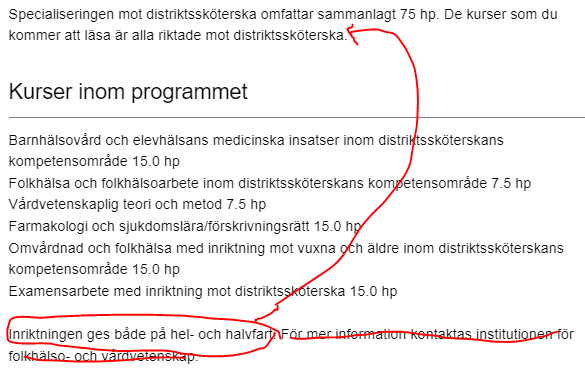 MSJ2Y Specialistsjuksköterskeprogrammet SHBUMåste ändrasOm undervisningen: Det står att studierna kräver dator etc. Är det mycket som ges online? Det framgår inte. Beskriv tydligare hur undervisningen är upplagd, t.ex. om delar av undervisningen sker online (via Zoom?). Jämför texten under Ambulanssjukvård.Bör ändras/kompletterasKurser inom programmet: har tagit bort en mening om att kontakta institutionen för kvinnors och barns hälsa (som på SDIS). Dels är det svårt att förstå varför man ska kontakta dem just här, dels finns inga kontaktuppgifter. Ska man kontakta dem i några specifika frågor – lägg till det och specificera det under Kontakt om det är relevant.MSJ2Y Specialistsjuksköterskeprogrammet SDIAMSJ2Y Specialistsjuksköterskeprogrammet SINTMSJ2Y Specialistsjuksköterskeprogrammet SKIRMSJ2Y Specialistsjuksköterskeprogrammet SOPEMSJ2Y Specialistsjuksköterskeprogrammet SANEMåste ändrasOm undervisningen: Det står att studierna kräver dator etc. Är det mycket som ges online? Det framgår inte någonstans. Beskriv tydligare hur undervisningen är upplagd, t.ex. om delar av undervisningen sker online (via Zoom?). Jämför texten under Ambulanssjukvård.Bör ändras/kompletterasKarriär: den är ganska kortfattad. Kan den utvecklas något? Ibland finns bra inslag om karriär under Om programmet som kan utvecklas under Karriär.MSJ2Y Specialistsjuksköterskeprogrammet SONKBra.MFH2M Masterprogram i folkhälsa     Redaktionens kommentar/ändringIngress: ingressen var för lång och har kortats. Se:https://www.uu.se/utbildning/utbildningar/selma/program/granska?department=4600&pKod=MFH2M&lasar=23%2F24MBV2M Masterprogram i biomedicinsk laboratorievetenskap     Bör ändras/kompletterasOm programmet: den är lite kort; skulle gärna kunna utvecklas med något stycke.